Опросный лист для составления технико-коммерческогопредложения на абсорбционные охладительныеустановки (АБХМ) производства THERMAX.Наименование предприятия: 			_____Наименование и город объекта: 			_____Почтовый адрес: 			_____Телефон, e-mail:  	 		_____Контактное лицо (Ф.И.О., должность): 			_____Комментарий: 			_____Дата заполнения: 			_____Заполните требуемые параметры для АБХМ, работающих на выхлопных газах.В скобках для примера выставлены наиболее распространённые значения параметров.1. Основные параметры системы холодоснабжения объекта.2. Источники тепловой энергии для подачи в АБХМ.3. Контур градирен. Контур жидкости, охлаждающей АБХМ.При возникновении вопросов по заполнению данного документа – звоните: +7 (812) 385-57-73.Данную заявку следует отправлять одним из следующих способов:- по электронной почте на адрес info@abxm-thermax.ru- по факсу на номер +7 (812) 385-57-73.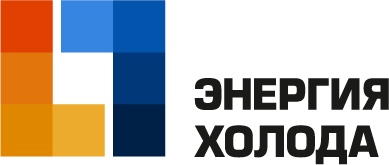 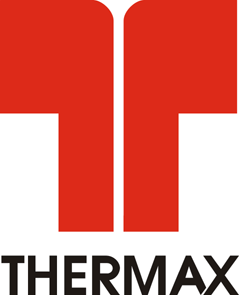 Абсорбционные холодильныемашины THERMAX.www.abxm-thermax.ru                   +7 (812) 385-57-73                    Санкт-Петербург, ш. Революции 69.www.abxm-thermax.ru                   +7 (812) 385-57-73                    Санкт-Петербург, ш. Революции 69.www.abxm-thermax.ru                   +7 (812) 385-57-73                    Санкт-Петербург, ш. Революции 69.Суммарная холодопроизводительность всех АБХМ:ИлиСуммарный расход воды, охлаждаемой с помощью АБХМ: кВт.Или м3/ч Требуемое количество АБХМ. Требуемое количество АБХМ. Требуемое количество АБХМ.Применение и эксплуатация АБХМ:Применение и эксплуатация АБХМ:Применение и эксплуатация АБХМ: Кондиционирование помещений.Или Промышленное охлаждение. Количество месяцев эксплуатации АБХМ в году. Количество месяцев эксплуатации АБХМ в году. Количество месяцев эксплуатации АБХМ в году.Контур охлаждаемой жидкости, циркулирующей в системе холодоснабжения объекта. Охлаждаемая жидкость системы (Вода). Концентрация гликоля в охлаждаемой жидкости, % (0). t охлаждаемой жидкости на входе в АБХМ, °С (12). t охлаждаемой жидкости на выходе из АБХМ, °С (7).Дополнительно, помимо охлаждения жидкости, циркулирующей в системе холодоснабжения объекта, можно использовать АБХМ также и для нагрева воды:Если требуется: Контур воды, нагреваемой АБХМ для системы теплоснабжения объекта. Требуется ли производство горячей воды машиной помимо производства   холодной воды. Требуется ли одновременное производство горячей воды машиной  параллельно с производством холодной воды. t нагреваемой воды на входе в АБХМ, °С (70). t нагреваемой воды на выходе из АБХМ, °С (90). Мощность нагрева, кВт.Контур подаваемых в АБХМ выхлопных газов. t выхлопных газов на входе в АБХМ, °С (450). Расход выхлопных газов через АБХМ, кг/ч (1000). Количество ГПУ, ГТУ, подключаемых к АБХМ.Помимо выхлопных газов, в качестве дополнительного источника тепловой энергии для АБХМ, можно использовать горячую воду, например, с рубашки охлаждения ГПУ:Если требуется: Дополнительный контур подаваемой в АБХМ горячей воды. Требуется ли подключение горячей воды к АБХМ (Да). t горячей воды на входе в АБХМ, °С (95). t горячей воды на выходе из АБХМ, °С (70). Максимальное количество горячей воды, кВт.Помимо выхлопных газов, в качестве дополнительного источника тепловой энергии для АБХМ, можно использовать горение топлива в горелке, дополнительно устанавливаемой на АБХМ. Данная опция может быть актуальна в случае недостатка количества выхлопных газов для производства требуемого количества холода:Если требуется: Дополнительно устанавливаемая на АБХМ горелка сжигания топлива. Требуется ли установка горелки на АБХМ. Тип топлива (Природный газ, пропан-бутан, дизель). Минимальная теплота сгорания газа, кДж/к (38 000).Контур охлаждающей жидкости (контур градирен). Охлаждающая жидкость системы (Вода). Концентрация гликоля в охлаждающей жидкости, % (0). t охлаждаемой жидкости на входе в АБХМ, °С (27). t охлаждаемой жидкости на выходе из АБХМ, °С (32).Подбор градирен. Требуются ли градирни. Тип градирни (мокрая открытая, мокрая закрытая, сухая с орошением). Требования по уровню шума в 15 м, дБ(А) (90). Температура по мокрому термометру у объекта, °С (21).Или Температура по сухому термометру у объекта, °С (26). Относительная влажность у объекта, % (56). Город объекта.